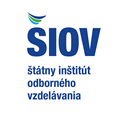 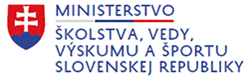 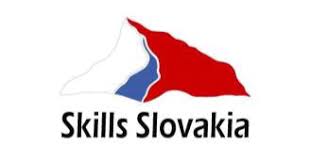 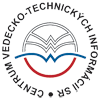 Výsledková listina súťaže Skills Slovakia1. ročník – KADERNÍK A VIZÁŽISTA  - dištančneTéma 3 Moderný pánsky strih Predsedníčka odbornej hodnotiacej komisie a gestor súťaže: Marta Gejdošová, Štúdio Sharmant, BratislavaČlenovia komisie: Mgr. Gabriela Maceková, Bc. Ľubomíra Furdeková,  Janka Lalíková, Remšíková, Ing. Monika Kodajová, Bc, Marta Rosová, Andrea Miková, Bc. Katarína Abelovská, Ivona Kopuncová, Darina Červencová, Ing. Vlasta Samulová,  Mgr. Miriam Fabríciová                                                                                                                               Por. čísloMeno a priezvisko súťažiacehoNázov a adresa školyCelkový počet bodovPoradie1Sofia ŠavolováSpojená škola Scota Viatora 8,  034 01 Ružomberok247             32Kristína LeškováSOŠPRaS ,V.P. Tótha 31/590501 Senica202             63Slávka KobulnickáStredná odborná škola  techniky a služieb,Tovarnícka 1609, 95582 Topoľčany212             5    4Fridrich ŠipošStredná odborná škola kaderníctva a vizážistiky, Svätoplukova 2, 821 08 Bratislava253             2 5Ema Holičková Stredná odborná škola obchodu a služieb, ul. P. Jilemníckeho  24, Trenčín 238             467Ondrej KačániStredná odborná škola obchodu a služieb, Piešťanská 2262/80, 91501 Nové Mesto nad Váhom275              1